ALAM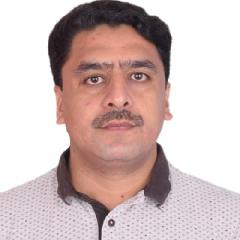 Alam-399634@2freemail.com 0504753686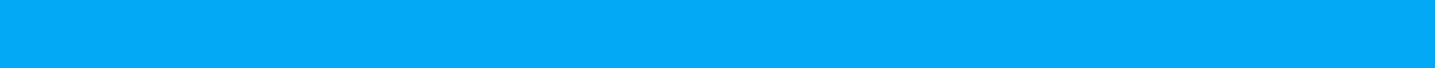 OBJECTIVESeeking to advance my career within innovative firm where my experience ability and performance can have a positive impact on the companys productivity, profitability and Good will. Besides, searching to match strong ethics and skills with a challenging team in spirited environment, where I am tasked with problem solving and analytical dutiesEXPERIENCE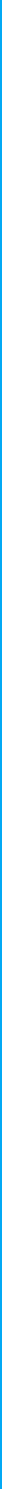 ☆ Attend shut down of (yngl aramco) 17 March 2020 to 30 March☆ 2020Overhauling & testing high pressure valve gate valve, psv valve, & ☆vacuum valves,Attand shut down of (RPC rabig power plant)1st April2020 to 30 April☆ 2020Over hauling,testingandcalibration of high pressure seal valves,Gate valve & nrv valve job performance at site ,Attand shutdown of ( yansab sabic) 21st june 2020 to July 52020☆Responsibilities, control valves overhauling,testing and calibration☆Testing of isolation valve, testing of spool. Manifold etc.Hand on experience of ventil test branches., control valve,psvvalve,isolation☆ valvecapacity 0 to 1000 bar & vacuum test bench,Hand on experience of ventil lapping machines,Hand on experience of efco test benches of control valve isolation☆ valve & psvRang 0 to 400 bar & lapping machines,MackingMaking work sheet & test report☆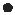 29/January/2020Industrial servicesIndustrial servicesIndustrial services-Senior valve technicianSenior valve technicianSenior valve technicianWork as  =senior valve technician☆Start date = 29 January 2020  presentStart date = 29 January 2020  present☆Job responsibilities & experience on holdJob responsibilities & experience on hold☆Attand shut down (yasref aramco)from 1st February 2020 to 15Attand shut down (yasref aramco)from 1st February 2020 to 15☆March 2020March 2020Control valve & actuator over hauling,testing and calibrationControl valve & actuator over hauling,testing and calibration13Borouge (abu Dhabi polymer) uae/November/2015Valve technician- 30/juneDaily routine troubleshooting, maintenance, testing and calibration ofDaily routine troubleshooting, maintenance, testing and calibration of/2019all types of valves in the plant.Familiar with ANSI, ASME, API Codes and applicationFamiliar with ANSI, ASME, API Codes and applicationAbility to organize and prioritize workload to maximize eﬃciencyAbility to organize and prioritize workload to maximize eﬃciencyaccording to SAP work orders.Carries out the skilled maintenance, overhaul and repair of all types ofCarries out the skilled maintenance, overhaul and repair of all types ofvalve, pressure testing of equipment in their respective assignedvalve, pressure testing of equipment in their respective assignedareas.Repairing, overhauling and calibration of Pressure Safety Valves /Repairing, overhauling and calibration of Pressure Safety Valves /Control Valves and Isolation Valves equipment as well implementationControl Valves and Isolation Valves equipment as well implementationand modifications.Knowledge on diagnostic for the causes of failure and to identifyKnowledge on diagnostic for the causes of failure and to identifydamaged spares for dismantled valves and actuators.damaged spares for dismantled valves and actuators.Repairs valves, actuators.Capable of understanding Control Valve testing procedure as perCapable of understanding Control Valve testing procedure as perleakage class ANSI/FCI 70-2 and API 527 Seat Tightness Test ofleakage class ANSI/FCI 70-2 and API 527 Seat Tightness Test ofPressure Relief Valve, API 598 for Isolation Valve and API 594 for NonPressure Relief Valve, API 598 for Isolation Valve and API 594 for NonReturn Valve.Carries out the skilled maintenance on such items of plant andCarries out the skilled maintenance on such items of plant andequipment as Ball Valve, Gate Valve, Globe Valve, Butterfly Valve, Plugequipment as Ball Valve, Gate Valve, Globe Valve, Butterfly Valve, PlugValve, Pressure Control Valve, Pressure Safety Valve,Valve, Pressure Control Valve, Pressure Safety Valve,Hands on experience on VENTIL TEST UNITS of Pressure Safety Valve,Hands on experience on VENTIL TEST UNITS of Pressure Safety Valve,Control Valves and Isolation Valves and VPAC II machine for onlineControl Valves and Isolation Valves and VPAC II machine for onlinetesting of valves on sites.Uses Druck Calibrator for low pressure valves such as VacuumUses Druck Calibrator for low pressure valves such as VacuumValves.Carries out wide range corrective maintenance and repairs as result ofCarries out wide range corrective maintenance and repairs as result ofcheck of failures of equipment.Documentation and make certificates of repair, testing, assemblyDocumentation and make certificates of repair, testing, assemblyactivities, cause of failure action taken and parts used.activities, cause of failure action taken and parts used.Making and Keeping records like test certificates of valves, workMaking and Keeping records like test certificates of valves, workorders and maintenance manuals and data sheets.orders and maintenance manuals and data sheets.Prepare daily, monthly corrective, breakdown and preventivePrepare daily, monthly corrective, breakdown and preventivemaintenance reports of all types of valves.Participation in the field service call as required site jobs activities toParticipation in the field service call as required site jobs activities tocarry out preventive maintenance, identify the cause and faults andcarry out preventive maintenance, identify the cause and faults andrectifying by repair on site or by replacement by workshop repairs.rectifying by repair on site or by replacement by workshop repairs.Dropping and Installing of PSV Valves.Involved in Borouge Turn around Shutdown (February 17, 2018 MarchInvolved in Borouge Turn around Shutdown (February 17, 2018 March28, 2018)Works in accordance with established policies, plant availabilityWorks in accordance with established policies, plant availabilityprocedure and specialized technical andsafety standards05/july/2012Drydouck world dubai (uae-Mechanical technician (static & rotary)03/September/201503/September/2015Worked as a Mechanical Technician of Static & Rotary equipment'sOverhauling, testing, & calibration of Psv valveOverhauling & testing, all types of mechanical equipment,Repairing of isolation valves, ball valve, globe valve, gate valve, etcRemoving & fixed all types of gear boxes.& actuator,at site duringonline,To Repair, overhauling, Testing & calibration of psv valve control valve,Repairing, testing different types of actuator,& gear boxes,Dropping & installation all types of valve Mosley psv valve, & heatexchanger.To Repair & Maintenance of Bow Thrusters & Azimuth -Thrusters.Installation of Simplex Seal of Propeller.Hydraulic and Pneumatic equipments repairing, installation &operations.Troubleshooting in working position of rotary equipment etc.2/march/2002Bolan casting limited- 30/juneMechanical technician/2011Worked as a. Mechanical Technician. In the following activitiesWorked on all kinds of Pumps, Compressors, Heat Exchangers, Alltypes of Hydraulic and Pneumatic Valves Overhaul, Repair, andMaintenance.Commissioning of Machinery, sorting of Mechanical troubleshooting.Repairing all type of conveyer & elevatorRepairing of dust collector & bucket elevatorMaintenance of molding Machen, & cover Making MachenEDUCATION2007Mingora tecnical education kpk2007Mingora tecnical education kpkDiploma mechanical2nd gradePERSONAL DETAILSPERSONAL DETAILSPERSONAL DETAILSDate of Birth:  01/01/1982:  01/01/1982Marital Status :  MarriedMarital Status :  MarriedMarital Status :  MarriedNationality:  Pakistan:  Pakistan